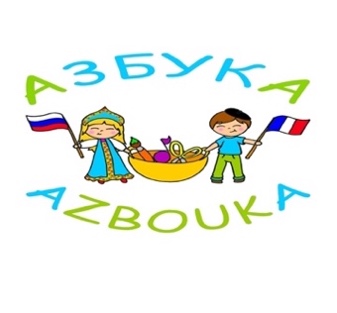 ЗЕЛЕНАЯ  ГРУППААссоциация «Азбука» Запись на 2018-2019 учебный годИмя и фамилия ребенка на кириллице и латинице_____________________________________________________________________Дата  рождения ребенка (число/месяц/год)_____________________________________________________Класс во французской школе ____________________________________________Если братья и сестры (их возраст) ________________________________________Имя и фамилия мамы (профессия)________________________________________Контактный телефон____________________________________________________Имя и фамилия папы (профессия)_________________________________________Контактный телефон____________________________________________________Электронная почта______________________________________________________Адрес _________________________________________________________________СРЕДАУчебники заказать в «Азбуке»    да __       нет __ПОЛНЫЙ КУРСРУССКИЙ ЯЗЫК13ч 00  – 14ч 30РАЗВИТИЕ РЕЧИ14ч 30 – 16ч 00ТЕАТР16ч 00 – 17ч 00